				Communiqué de presse				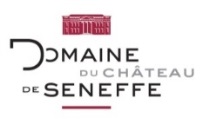 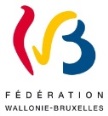 DANS LE PARC DU DOMAINE DE SENEFFEEXPOSITION DE PLEIN AIR : LES VOYAGEURS11.05 > 15.11.2020REPORTÉE AU 10/05/2021 jusqu’au 14/11/2021L’artiste plasticienne, belge, Tinka Pittoors propose « SON » parcours artistique dans le parc et les jardins du Domaine du Château de Seneffe. Cela fait 2 ans qu’elle travaille sur son concept d’exposition de plein air à Seneffe pour y créer « SON »  univers tantôt coloré, tantôt sombre, à la fois d’ici et d’ailleurs et toujours empreint de poésie. Qui est Tinka Pittoors (12/10/1977)?C’est une artiste plasticienne belge, qui expose régulièrement en Flandres, en Wallonie et en France. Après des études à l’Académie de Gand, prix Young Ones Award Lineart, elle crée très vite son propre univers où elle distille ses réflexions sur le rôle que l’homme joue dans la nature et dans le monde. Vidéos, installations, sculptures, dessins, tout est sujet à réflexion. Elle aime aussi beaucoup les mots, la langue française. Elle aime détourner des objets du quotidien et utiliser des résines époxy, des vernis, pour donner forme à ses créations. La mythologie, les contes et l’imagerie populaire nourrissent également son imaginaire.« Les Voyageurs » au Domaine de SeneffeCe voyage au pays de Tinka interroge et surprend. Il emporte chacun de nous dans un périple différent : une quête, un déplacement migratoire, un eldorado à atteindre, une frontière physique ou mentale à dépasser, une envie d’ailleurs…bref, le parcours devient expérience et se pose alors la question de savoir si le voyage est accessible ou pas ? Avec son exposition intitulée « Les Voyageurs », l’artiste emmène les visiteurs dans son univers poétique, coloré et fantasque. Chaque espace choisi fait l’objet d’une réflexion et d’une étude minutieuse. Chaque création et implantation communique une idée et véhicule un message engagé. Le Domaine de Seneffe lui a donné carte blanche pour emmener les visiteurs à la découverte d’un autre Seneffe. En découvrant l’exposition, chaque visiteur construira son propre voyage dans le parc du Domaine. C’est bien là, l’originalité du concept mis en place dans cette nouvelle exposition de plein air. Il pourra même s’y impliquer en venant jouer à la pétanque dans les allées du site.Informations: +32 (0)64 55 69 13Exposition de plein airDans le Parc du Domaine de SeneffeAccès gratuitHoraires parc: D’avril à septembre : tous les jours de 8 à 20h. D’octobre à mars : tous les jours de 8 à 18H